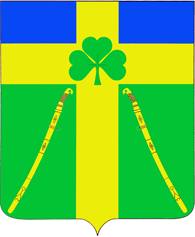 ВВЕДЕНИЕОснованием для разработки Схем водоснабжения и водоотведения Воздвиженского сельского поселения  Курганинского района Краснодарского края являются:Федеральный закон от 7 декабря 2011 г. № 416-ФЗ «О водоснабжении и водоотведении»; Постановление Правительства от 05.09.2013г. № 782 «О схемах  водоснабжения и водоотведения»;Федеральный закон Российской Федерации от 03.06.2006 года № 74-ФЗ «Водный кодекс»;   31.13330.2012 «Водоснабжение. Наружные сети и сооружения»  Актуализированная редакция СНИП 2.04.02-84* Приказ Министерства  регионального развития Российской Федерации от 29 декабря 2011 года № 635/14;  32.13330.2012 «Канализация. Наружные сети и сооружения». Актуализированная редакция СНИП 2.04.03-85* Приказ Министерства регионального развития Российской Федерации № 635/11   (Свод правил) от 29 декабря 2011 года № 13330 2012;СНиП 2.04.01-85* «Внутренний водопровод и канализация зданий» (Официальное издание), М.: ГУП ЦПП, 2003. Дата редакции: 01.01.2003;Техническое задание на разработку схемы водоснабжения и водоотведения;Генеральный план Воздвиженского сельского поселения, разработанный ООО «Проектный институт территориального планирования» в 2010 г.Схема водоснабжения и водоотведения разработана на 2014-2018 г.г. и на период до 2024 года.Схема включает первоочередные мероприятия по созданию и развитию централизованных систем водоснабжения и водоотведения, повышению надежности функционирования этих систем и обеспечивающие комфортные и безопасные условия для проживания людей в Воздвиженском сельском поселении.  В условиях недостатка собственных средств на проведение работ по модернизации существующих сетей и сооружений, строительству новых объектов систем водоснабжения, затраты на реализацию мероприятий схемы планируется финансировать за счет денежных средств, местного бюджетов и внебюджетных средств.  ОБЩИЕ СВЕДЕНИЯОбщие сведения о   Воздвиженском сельском поселенииВоздвиженское сельское поселение входит в состав муниципального образования Курганинский район и наделено статусом муниципального образования. Сельское поселение расположено на северо-западной окраине муниципального образования Курганинский район и граничит:- на севере – с Тбилисским районом;- на юге – с Республикой Адыгея; - на западе – с Усть-Лабинским районом;- на востоке – с Темиргоевским сельским поселением.В состав Воздвиженского сельского поселения входят 2 населенных пункта, на территории которых проживает по состоянию на 01.01.2009 г. 2 426 человек, из них:- ст. Воздвиженская –1768 чел.;- х. Сухой Кут – 658 чел.;Общая площадь поселения составляет 7353,6 га.Станица Воздвиженская – административный центр Воздвиженского сельского поселения расположена в долине реки Лаба.  Расстояние от станицы до краевого центра города Краснодара – 223 км, до районного центра – города Курганинска –  59 км, до ближайшей железнодорожной станции «Курганная» - 59 км. СХЕМА ВОДОСНАБЖЕНИЯТЕХНИКО  –  ЭКОНОМИЧЕСКОЕ СОСТОЯНИЕ ЦЕНТРАЛИЗОВАННЫХ СИСТЕМ ВОДОСНАБЖЕНИЯ ПОСЕЛЕНИЯОписание системы и структуры водоснабжения Воздвиженского сельского поселения и деление территории поселения на  эксплуатационные зоныВодоснабжение как отрасль играет огромную роль в обеспечении жизнедеятельности   и требует целенаправленных мероприятий по развитию надежной системы хозяйственно-питьевого водоснабжения. В настоящее время источником хозяйственно-питьевого и производственного водоснабжения на территории Воздвиженского сельского поселения являются подземные воды.В Воздвиженском сельском поселении организовано две раздельные системы водоснабжения.  Централизованное водоснабжение осуществляется в  ст. Воздвиженская,  хут. Сухой Кут.  На территории, не оборудованной централизованными системами водоснабжения, организованы децентрализованные источники водоснабжения, преимущественно шахтные колодцы и частные скважины.Системы централизованного водоснабжения тупиковые, объединенные для хозяйственно-питьевых, производственных и противопожарных нужд. Подача воды потребителям осуществляется по следующей схеме: вода из артезианских скважин под напором погружных насосов подается в накопительные резервуары, а затем в  водопроводные сети. Здания, оборудованные внутренними системами водопровода, подключены к наружным сетям водопровода. Остальная часть территории снабжаются водой от шахтных колодцев и локальных систем водоснабжения предприятий и частных скважин. На территории  Воздвиженского сельского поселения  эксплуатацию централизованных систем водоснабжения осуществляет МУП муниципального образования Курганинский район «Курганинсктеплоэнерго».  Зона обслуживания предприятия распространяется на два населенных пункта, охваченных централизованным водоснабжением: ст. Воздвиженская, хут. Сухой Кут. Таким образом, в Воздвиженском сельском поселении одна эксплуатационная зона. В ст. Воздвиженская 4 артезианские скважины. В хут. Сухой Кут 1 артезианская скважина.Характеристики водозаборных скважин, используемых в качестве источников централизованного водоснабжения, представлены в таблице .Сооружений очистки и подготовки воды на территории Воздвиженского сельского поселения в настоящее время нет.Описание территорий Воздвиженского сельского поселения, не охваченных централизованными системами водоснабженияНа данный момент в  Воздвиженском сельском поселении имеется ряд зон,  в которых отсутствует централизованное водоснабжение. Прежде всего, это жилые квартала, находящиеся восточнее пересечения улиц Красная и Майская хутора Сухой Кут.Описание технологических зон водоснабжения, зон централизованного и нецентрализованного водоснабжения (территорий, на которых водоснабжение осуществляется с использованием централизованных и нецентрализованных систем горячего водоснабжения, систем холодного водоснабжения соответственно) и перечень централизованных систем водоснабженияВ  Воздвиженском сельском поселении  организовано 2 технологические зоны водоснабжения, по территориальному положению централизованных систем водопроводных сетей и сооружений. Источниками хозяйственно-питьевого и производственного водоснабжения являются подземные воды. Системы водоснабжения   поселения тупиковые, объединенные для хозяйственно-питьевых и производственных нужд. Системы централизованного водоснабжения   Воздвиженского сельского поселения (технологические зоны):Водопровод, объединенный для хозяйственно-питьевых  нужд ст. Воздвиженская. На территории станицы расположено 3 водозаборных узла – центральный водозабор (рядом с рекой Лаба), водозабор на пересечении улиц Ленина и Пушкина, и в западной части на улице Ленина. Первые два водозабора обслуживает МУП муниципального образования Курганинский район «Курганинсктеплоэнерго», третий водозабор находиться на балансе местного сельскохозяйственного предприятия. Насосным оборудованием от 3-х водозаборов вода подается в сеть  ст. Воздвиженская.  Все водозаборы закольцованы в единую сеть. Сети выполнены из асбестоцемента, диаметр труб 100-150 мм. Список скважин первой технологической зоны:Скважина №1457 находится в центральной части ст. Воздвиженская рядом с рекой Лаба (центральный водозабор).  Глубина скважины 380 метров. Из скважины происходит подача  воды в два накопительных резервуара чистой воды объемом 25 м3 каждый. Затем вода под действием насосов второго подъема подается в водонапорную башню и в  централизованный водопровод. Резервуары находятся непосредственно рядом со скважиной.  Башня Рожновского в 500 метрах от водозабора. Скважина №2402  находится в центральной части ст. Воздвиженская рядом с рекой Лаба (центральный водозабор). Глубина скважины 400 метров. Скважина входит в состав центрального водозаборного узла и выполняет такие же функции, как и скважина №1457.Скважина № б/н находится на юго-западной окраине ст. Воздвиженская. Из скважины происходит подача воды в централизованную систему водопровода ст. Воздвиженская. Рядом со скважиной находится 1 водонапорная башня объемом 25 м3. Скважина №1В-2009 находится на пересечении улиц Ленина и Пушкина ст. Воздвиженская.  Глубина скважины 168 метров. Вода из скважины подается в централизованную сеть водопровода ст. Воздвиженская. Рядом со скважиной находится 1 водонапорная башня, объемом 25 м3.Водопровод, объединенный для хозяйственно-питьевых нужд,  хут. Сухой Кут. Насосным оборудованием от  1 скважины вода подается в сеть  хут. Сухой Кут и накопительную емкость запаса воды. Список скважин второй технологической зоны:Скважина №3145 находится в хут. Сухой Кут. Из скважины происходит подача воды в централизованную систему водопровода хутора Сухой Кут. Глубина скважины 350 метров. Рядом со скважиной расположена водонапорная башня объемом 25 м3.На территории Воздвиженского сельского поселения централизованное горячее водоснабжение не организовано. В жилых домах, предприятиях, организациях используются индивидуальные нагреватели воды.Описание результатов технического обследования централизованных систем водоснабженияОписание состояния существующих источников водоснабжения и водозаборных сооруженийХарактеристика подземных водозаборов, используемых в качестве источников централизованного водоснабжения, по данным МУП муниципального образования Курганинский район «Курганинсктеплоэнерго», представлена в таблице . Характеристика подземных водозаборовТаблица 2.1Информация об оснащенности ВЗУ приборами учета воды представлена в таблице 2.2.Информация об оснащенности ВЗУ приборами учета водыТаблица 2.2 На водозаборных узлах установлены насосы  различной производительности. Характеристика насосного оборудования представлена в таблице 2.3. Характеристика насосного оборудованияТаблица 2.3н/с – нет сведенийОписание существующих сооружений очистки и подготовки воды, включая оценку соответствия применяемой технологической схемы водоподготовки требованиям обеспечения нормативов качества водыСооружений очистки и подготовки воды на территории   Воздвиженского сельского поселения в настоящее время нет.  Для поддержания качества питьевой воды применяют хлорирование и дезинфекцию водопроводных сооружений. Обеззараживание питьевой воды и дезинфекция башен Рожновского, водопроводных сетей осуществляется как для профилактических целей, так и по эпидемическим показаниям (при получении нестандартных результатов микробиологических исследований) осуществляется раствором хлорной извести с концентрацией активного хлора 75-100 мг/л. Башни Рожновского дезинфицируются объемным методом, наполняя их раствором хлорной извести. После контакта 5-6 часов раствор хлора удаляется, а башни промывают чистой водой. Забор воды для лабораторных анализов из  артезианских скважин проводится регулярно. Пробы воды отвечают требованиям СанПиН 2.1.4.1074-01 «Гигиенические требования и нормативы качества питьевой воды». Описание состояния и функционирования существующих насосных централизованных станций, в том числе  оценку энергоэффективности  подачи воды, которая оценивается как соотношение удельного расхода электрической энергии, необходимой для подачи установленного объема воды, и установленного уровня напора (давления)На территории Воздвиженского сельского поселения водоснабжение осуществляется подземной водой из артезианских скважин. В составе водозаборных узлов используются насосы марки ЭЦВ и К20-30. Характеристика насосного оборудования представления в таблице 2.3. Для создания запаса и подпора воды в населенных пунктах установлены водные емкости – башни Рожновского. В 2013 году суммарный объем поднятой воды составил 245889,5 м3,  суммарное электропотребление насосных станций составило 164732 кВтч/год.  Удельное энергопотребление на подъем и подачу 1 м3 питьевой воды составляет: 2013 г. – 0,67 кВтч/м3.Описание состояния и функционирования водопроводных сетей систем водоснабжения, включая оценку  величины износа сетей и определение возможности обеспечения качества воды в процессе транспортировки по этим сетямФункционирование и эксплуатация водопроводных сетей систем централизованного водоснабжения осуществляется на основании «Правил технической эксплуатации систем и сооружений коммунального водоснабжения и канализации», утвержденных Приказом Госстроя РФ №168 от 30.12.1999г.  Для обеспечения качества воды в процессе ее транспортировки производится постоянный мониторинг на соответствие требованиям СанПиН 2.1.4.1074-01 «Питьевая вода. Гигиенические требования к качеству воды  централизованных систем питьевого водоснабжения. Контроль качества». Общая протяженность  водопроводных сетей, эксплуатируемых МУП муниципального образования Курганинский район «Курганинсктеплоэнерго», обеспечивающих  холодным водоснабжением население и организации – 50000 п.м, все находятся  в муниципальной  собственности Администрации Воздвиженского сельского поселения Курганинского района Краснодарского края. Характеристика существующих водопроводных сетей приведена в таблице 2.4.Таблица 2.4. Описание существующих технических и технологических проблем, возникающих при водоснабжении  в Воздвиженском сельском поселении, анализ исполнения предписаний органов, осуществляющих государственный надзор, муниципальный контроль, об устранении нарушений, влияющих на качество и безопасность воды В настоящее время основными проблемами в водоснабжении поселения являются: Сильный износ водных накопительных емкостей.Старение сетей водоснабжения, запорной арматуры, насосных агрегатов, износ более 90%, который непрерывно возрастает, что обусловливает рост аварий и как следствие — утечки и загрязнение водопроводной воды. В настоящее время  нуждается в замене 45000 п.м. водопроводных сетей.Низкая производительность водопроводной системы, вследствие аварийности на водопроводных сетях.Использование асбестоцементных труб. Их использование запрещено.Отсутствие очистных сооружений системы питьевого водоснабжения.Неполная оснащенность потребителей приборами учета. Установка современных приборов учета позволит не только решить проблему достоверной информации о потреблении воды, но и позволит  стимулировать потребителей к рациональному использованию воды. Ограниченность финансовых средств для своевременной замены устаревшего оборудования и ремонта сооружений из-за несоответствия действующих тарифов фактическим затратам.высокие непроизводительные потери воды.Предписания органов, осуществляющих государственный надзор, муниципальный контроль, об устранении нарушений, влияющих на качество и безопасность воды, в настоящее время отсутствуют.Описание централизованной системы горячего водоснабжения с использованием закрытых систем горячего водоснабжения, отражающее технологические особенности указанной системыНа территории Воздвиженского сельского поселения горячее водоснабжение не осуществляется. Для нагрева воды используются индивидуальные электрические водонагреватели и иные установки.Существующие технические и технологические решения по предотвращению замерзания воды применительно к территории распространения вечномерзлых грунтовТерритории Воздвиженского сельского поселения не относятся к территориям  распространения вечномерзлых грунтов. В связи с чем, отсутствуют технические и технологические решения по предотвращению замерзания воды. Магистральные сети водопровода размещены на глубине 1 м под землей.Перечень лиц владеющих объектами централизованной  системы водоснабженияОборудование и сети систем централизованного водоснабжения находятся  в собственности администрации Воздвиженского сельского поселения Курганинского района Краснодарского края.НАПРАВЛЕНИЯ РАЗВИТИЯ ЦЕНТРАЛИЗОВАННЫХ СИСТЕМ ВОДОСНАБЖЕНИЯОсновные направления, принципы, задачи и целевые показатели развития централизованных систем водоснабжения  Раздел «Водоснабжение» схемы водоснабжения и водоотведения Воздвиженского сельского поселения на период до 2024 года разработан в целях реализации государственной политики в сфере водоснабжения, направленной на обеспечение охраны здоровья населения и улучшения качества жизни населения, путем обеспечения бесперебойной подачи гарантированно безопасной питьевой воды потребителям, с учетом развития и преобразования территорий поселения. Принципами развития централизованной системы водоснабжения Воздвиженского сельского поселения являются:-	постоянное улучшение качества предоставления услуг водоснабжения потребителям (абонентам); -	удовлетворение потребности в обеспечении услугой водоснабжения новых объектов строительства; -	постоянное совершенствование схемы водоснабжения на основе последовательного планирования развития системы водоснабжения,  реализации  плановых мероприятий, проверки результатов реализации и своевременной корректировки  технических решений и мероприятий. Основные задачи развития системы водоснабжения: реконструкция и модернизация существующей водопроводной сети с целью обеспечения качества воды, поставляемой потребителям, повышения надежности водоснабжения и снижения аварийности; замена запорной арматуры на водопроводной сети с целью обеспечения исправного технического состояния сети, бесперебойной подачи воды потребителям, в том числе на нужды пожаротушения; строительство сетей и сооружений для водоснабжения осваиваемых и преобразуемых территорий, а также отдельных территорий поселения, не имеющих централизованного водоснабжения с целью обеспечения доступности  услуг водоснабжения для жителей  Воздвиженского сельского поселения;обновление основного оборудования объектов водопроводного хозяйства, поддержание на уровне нормативного износа и снижения степени износа основных производственных фондов комплекса; соблюдение технологических, экологических и санитарно-эпидемиологических требований при заборе, подготовке и подаче питьевой воды потребителям;улучшение обеспечения населения питьевой водой нормативного качества и в достаточном количестве, улучшение на этой основе здоровья человека; внедрение мероприятий по энергосбережению  и повышению энергетической эффективности  систем водоснабжения,  включая приборный учет количества воды, забираемый из источника питьевого водоснабжения, количества подаваемой и расходуемой воды.Базовые значения целевых показателей на 2013 год представлены в таблице 2.5.Базовые значения целевых показателей на 2013 годТаблица 2.5Сценарии развития централизованных систем водоснабжения в зависимости от сценариев развития   Воздвиженского сельского поселенияСогласно генеральному плану Воздвиженского сельского поселения,  система водоснабжения  Воздвиженского СП сохраняется, с развитием, реконструкцией и строительством сетей и сооружений водопровода. В населенных пунктах предполагается устройство централизованной системы водоснабжения, с объединенным хозяйственно-питьевым и противопожарным водопроводом, согласно п. 3.4.1.23 РНГП Краснодарского края. В каждом населенном пункте необходимо предусмотреть установку блочно-модульных водопроводных очистных сооружений, в соответствии с п. 3.4.1.17 РНГП Краснодарского края. Качество воды, подаваемой потребителю, должно соответствовать требованиям ГОСТ Р 51232-98 и СанПиН  2.1.4.1074-01.В целях обеспечения всех потребителей населенного пункта гарантированным объемом воды, а также учитывая значительный износ водопроводных сетей и необходимостью реконструкции водозаборных узлов, предлагаются следующие мероприятия:Мероприятия на первую очередь:провести реконструкцию водопроводных сетей в Воздвиженском СП;необходимость установки блочно-модульных водопроводных очистных сооружений, в соответствии с п. 3.4.1.17 РНГП Краснодарского края во всех населенных пунктах поселения;предусматривается строительство водопроводных сетей на расчетный срок. Проектируемая разводящая сеть – кольцевая, из полиэтиленовых труб с наружным диаметром Ø110-125 мм, общей протяженностью 33357,2 п.м. – 22886,38 п.м в ст. Воздвиженская, 10470,82 п.м. на хуторе Сухой Кут;разработать проекты и обустроить зоны санитарной охраны второго и третьего поясов источников водоснабжения;применить энергосберегающее оборудование, более совершенную водопроводную арматуру, предусмотреть установку приборов учета воды на всех скважинах;Мероприятия на расчетный срок:развитие системы водоснабжения в поселении в соответствии с объемами нового строительства объектов жилья и соцкультбыта.БАЛАНС ВОДОСНАБЖЕНИЯ И ПОТРЕБЛЕНИЯ ВОДЫОбщий баланс подачи и реализации воды, включая оценку 
и анализ структурных составляющих неучтенных расходов и потерь воды при ее производстве и транспортировкеОбщий водный баланс подачи и реализации воды на территории Воздвиженского сельского поселения представлен в таблице 2.6.Таблица 2.6Территориальный водный баланс подачи воды по зонам действия водопроводных сооружений (годовой и в сутки максимального водопотребления)В Воздвиженского сельского поселения, возможно, выделить 2 технологические зоны по местоположению водозаборных сооружений. Первая технологическая зона включает в себя 3 водозаборных узла ст. Воздвиженская. Вторая технологическая зона включает в себя 1 водозаборный узел хут. Сухой Кут.  Территориальный водный баланс подачи воды по зонам водопроводных сооружений представлен в таблице 2.7 и диаграмме 2.1.Территориальный водный баланс подачи воды по зонам действия водопроводных сооруженийТаблица 2.7Основная водная подача приходится на первую технологическую зону – 210879,8 м3/год, 35009,7 м3/год - на вторую зону.Диаграмма 2.1Структурный водный баланс реализации воды по группам потребителейСтруктура водопотребления по группам потребителей,  представлена в таблице 2.8 и на диаграмме 2.2.Таблица 2.8Диаграмма 2.2Сведения о фактическом потреблении населением воды исходя из статистических и расчетных данных и сведений о действующих нормативах потребления коммунальных услуг В настоящее время в Воздвиженского сельского поселения действуют тарифы на водопотребление, установленные согласно Приказа РЭК-ДЦиТ от 18 декабря 2014 г. №78/2014 –окк.Тарифы с 01.01.2015 по 30.06.2015 – 26,74 руб/м3, с 01.07.2015 по 31.12.2015 – 30,22 руб/м3. Нормативы на водоснабжение, вводимые в действие с 1 января 2014 года приведены ниже в таблице 2.9.Нормативы на водоснабжениеТаблица 2.9Достоверный приборный мониторинг фактического подъема воды произвести не возможно из-за неполной оснащенности приборами учета артезианских скважин и потребителей воды. Исходя из общего количества реализованной воды населению удельное потребление воды представлено в таблице 2.10.Удельное потребление водыТаблица 2.10Нет возможности подсчитать величины удельного водопотребления, ввиду отсутствия исходных данных по количеству реализованной воды населению.Описание существующей системы коммерческого учета воды и планов по установке приборов учетаВ соответствии с Федеральным законом Российской Федерации от 23 ноября 2009 года № 261-ФЗ «Об энергосбережении и о повышении энергетической эффективности и о внесении изменений в отдельные законодательные акты Российской Федерации»  в Краснодарском крае разработана долгосрочная целевая программа «Энергосбережение и повышение энергетической эффективности на территории Краснодарского края на 2010-2015 годы и на перспективу до 2020 года». Программой предусмотрены организационные мероприятия, обеспечивающие создание условий для повышения энергетической эффективности экономики края, в числе которых оснащение жилых домов в жилищном фонде приборами учета воды, в том числе многоквартирных домов коллективными общедомовыми приборами учета воды.Анализ резервов и дефицитов производственных мощностей системы водоснабжения поселения Запас  производственной мощности водозаборных сооружений за 2013 г. представлен в таблице 2.11 и на диаграмме 2.3. Запас  производственной мощности водозаборных сооруженийТаблица 2.11Диаграмма 2.3Как видно из диаграммы и таблицы, существующие водозаборные сооружения имеют резерв производственных мощностей.Прогнозный баланс потребления воды на срок не менее 10 лет с учетом сценария развития Воздвиженского сельского поселения на основании расхода воды в соответствии со СНиП 2.04.02-84 и СНиП 2.04.01-85, а также исходя из текущего объема потребления воды населением и его динамики с учетом перспективы развития и изменения состава и структуры застройкиПрогнозный расход воды на  расчетный срок (2024 год) составить невозможно, ввиду отсутствия исходной информации по водопотреблению за 2013 год.Описание централизованной системы горячего водоснабжения с использованием закрытых систем горячего водоснабжения, отражающее технологические особенности указанной системыНа территории   Воздвиженского сельского поселения горячее водоснабжение не осуществляется. Для нагрева воды используются индивидуальные электрические водонагреватели и иные водогрейные установки.Сведения о фактическом и ожидаемом потреблении воды (годовое, среднесуточное, максимальное суточное)Ожидаемое потребление воды к 2024 году рассчитать невозможно ввиду отсутствия информации о водопотреблении за 2013 год.Описание территориальной структуры потребления горячей, питьевой, технической водыТерриториальная структура водопотребления   Воздвиженского сельского поселения состоит из 2-х технологических зон. Текущее состояние описано в пункте 2.3.2 схемы - «Территориальный водный баланс подачи воды по зонам действия водопроводных сооружений». В будущем территориальная структура потребления воды  не измениться. Существующая территориальная структура подачи воды приведена в таблице 2.12 и диаграмме 2.4.Существующая территориальная структура подачи водыТаблица 2.12Диаграмма 2.4Наибольшее водопотребление падает на первую технологическую зону – 85,8%; затем идет вторая технологическая зона – 14,2%.Прогноз распределения расходов воды на водоснабжение, по типам абонентов исходя из фактических расходов воды с учетом данных о перспективном потреблении воды абонентамиИнформация, содержащая сведения о распределения расходов воды на водоснабжение по типам абонентов на ближайшую перспективу отсутствует. Структура водопотребления по группам абонентов Воздвиженского поселения за 2013 год представлена в пункте 2.3.3.Сведения о фактических и планируемых потерях воды при ее транспортировке (годовые, среднесуточные значения)Существующая система водоснабжения в силу объективных причин не стимулирует потребителей питьевой воды к более рациональному ее использованию. Достаточно большой объем воды теряется в результате утечек при транспортировке. Сведений по потерям  воды при транспортировке нет. В перспективе до 2024 года планируется снижение потерь воды питьевого качества в сетях за счет выполнения мероприятий по реконструкции системы водоснабжения. Для уменьшения потерь, также необходимо стимулировать потребителей, оплачивающих услуги по нормативам, к рациональному использованию воды.Перспективные балансы водоснабжения и водоотведения (общий – баланс подачи и реализации воды, территориальный – баланс подачи воды по технологическим зонам водоснабжения, структурный – баланс реализации воды по группам абонентов)Общий водный баланс подачи и реализации воды на 2013-2024 гг. представлен в таблице 2.13.Общий водный баланс подачи и реализации водыТаблица 2.13Примечание: при составлении общего баланса подачи и реализации воды на 2018 и 2024 гг. невозможно рассчитать перспективу, ввиду отсутствия исходной информации.Структура водопотребления по группам абонентов Воздвиженского сельского поселения, представлена в таблице 2.8 и на диаграмме 2.2.Расчет требуемой мощности водозаборных и очистных сооружений исходя из данных о перспективном потреблении воды и величины потерь воды при ее транспортировке с указанием требуемых объемов подачи и потребления воды, дефицита (резерва) мощностей по технологическим зонам с разбивкой по годамНеобходимая мощность водного источника определена по формуле:    где   - расход воды в сутки максимального водопотребления, м3/сут.72 – продолжительность восстановления пожарного запаса воды, час; – расход воды на наружное и внутреннее пожаротушение, л/с;3,6 – коэффициент перевода л/с в м3/час. ;1,2 – коэффициент запаса;24 – суточная продолжительность работы насосов, час.  Результаты расчета требуемой мощности водозаборных и очистных сооружений представлены в таблице 2.14.Результаты расчета требуемой мощности водозаборных и очистных сооруженийТаблица 2.14Расчет выполнить невозможно ввиду отсутствия информации.Наименование организации, наделенной статусом гарантирующей организацииВ соответствии со статьей 8 Федерального закона от 07.12.2011 № 416-ФЗ «О водоснабжении и водоотведении» Правительство Российской Федерации сформировало новые Правила организации водоснабжения, предписывающие организацию единой гарантирующей организации.  Организация, осуществляющая водоснабжение и эксплуатирующая водопроводные сети, наделяется статусом гарантирующей организации, если к водопроводным сетям этой организации присоединено наибольшее количество абонентов из всех организаций, осуществляющих водоснабжение. Органы местного самоуправления поселений, городских округов для каждой централизованной системы водоснабжения определяют гарантирующую организацию и устанавливают зоны ее деятельности. В Воздвиженском сельском поселении гарантирующей организацией по водоснабжению назначено муниципальное унитарное предприятие муниципального образования Курганинский район «Курганинсктеплоэнерго», обеспечивающее питьевой водой населенные пункты: ст. Воздвиженская и хутор Сухой Кут. Постановление Администрации Воздвиженского СП №90 от 28 июня 2013 года.ПРЕДЛОЖЕНИЯ ПО СТРОИТЕЛЬСТВУ, РЕКОНСТРУКЦИИ И МОДЕРНИЗАЦИИ ОБЪЕКТОВ СИСТЕМ ВОДОСНАБЖЕНИЯ Раздел формируется с учетом планов мероприятий по приведению качества питьевой воды в соответствие с установленными требованиями, решений органов местного самоуправления о прекращении горячего водоснабжения с использованием открытых систем теплоснабжения (горячего водоснабжения) и о переводе абонентов, объекты которых подключены (технологически присоединены) к таким системам, на иные системы горячего водоснабжения (при наличии такого решения) и содержит:Перечень основных мероприятий по реализации схем водоснабжения с разбивкой по годамГенеральным планом Воздвиженского сельского поселения Курганинского района запланирована смена водопроводных сетей с заменой асбестоцементных труб на полиэтиленовые.Мероприятия, предусмотренные генеральным планом:на первую очередь:провести реконструкцию водопроводных сетей в Воздвиженском СП;строительство резервной скважины на центральном водозаборе;проектирование и строительство водоподготовки на водозаборных узлах;строительство новых водопроводных кольцевых сетей взамен существующих с увеличением их диаметра для пропуска расхода на хозпитьевые и противопожарные нужды;разработка проектов зон санитарной охраны второго и третьего поясов источников водоснабжения; применение энергосберегающего оборудования, более совершенной водопроводной арматуры, установка приборов учета воды;на расчетный срок:развитие системы водоснабжения в поселении в соответствии с объемами нового строительства объектов жилья и соцкультбыта.Технические обоснования основных мероприятий по реализации схем водоснабженияМероприятия по реконструкции и модернизации системы водоснабжения обоснованы необходимостью обеспечения потребителей гарантированно безопасной питьевой водой с учетом потребностей.Строительство и капитальный ремонт водопроводных сетей, необходимо:-	в связи с высокой степенью износа существующих водопроводных сетей;- для повышения качества предоставляемых коммунальных услуг потребителям. Модернизация сети позволит уменьшить число аварийных ситуаций, с целью сокращения неучтенных расходов и потерь воды при транспортировке.Все сети будут перекладываться из полиэтиленовых труб ГОСТ 18599-2001 «питьевая» диаметром от 100 до 125 мм.Изменение структуры водопроводной сети за счет ее кольцевания и управления напорами приведет к энергоэффективности и надежности системы в целом.К санитарной надежности системы водоснабжения относятся: система контроля качества воды в подземном источнике, организация зон санитарной охраны, предотвращение вторичного загрязнения воды в распределительной сети при авариях.Изменения гидрогеологических характеристик потенциальных подземных источников водоснабжения будут происходить в пределах, установленных документами о динамических запасах, разрешенных к использованию подземных вод. Изменения санитарных характеристик потенциальных подземных источников водоснабжения в результате мероприятий, предусмотренных схемой водоснабжения, происходить не будут.Обеспечение подачи абонентам определенного объема питьевой воды установленного качествареконструкция и строительство водопроводных сетей;применение станций водоподготовки на водозаборных скважинах;обустройство зон санитарной охраны второго и третьего поясов источников водоснабжения;строительство новых водопроводных кольцевых сетей взамен существующих с увеличением их диаметра для пропуска расхода на хозпитьевые и противопожарные нужды;Организация и обеспечение централизованного водоснабжения на территориях, где оно отсутствуетразвитие сетей водоснабжения по жилым кварталам хутора Сухой Кут, восточнее пересечения улиц Майская и Красная.развитие сетей водоснабжения в ст. Воздвиженская;Обеспечение водоснабжения объектов перспективной застройки поселениястроительство станции водоочистки и сетей водоснабжения для обеспечения питьевой водой вновь формируемого жилого фонда в Воздвиженском СП.Сокращение потерь воды при ее транспортировке:реконструкция и строительство водопроводных сетей;применение энергосберегающего оборудования, более совершенной водопроводной арматуры, установка приборов учета воды.Выполнение мероприятий, направленных на обеспечение соответствия качества питьевой воды требованиям законодательства Российской Федерации:реконструкция водопроводных сетей;применение станций водоподготовки на водозаборных скважинах;разработка проектов и обустройство зон санитарной охраны второго и третьего поясов источников водоснабжения;применение энергосберегающего оборудования, более совершенной водопроводной арматуры, установка приборов учета воды;хлорирование водонакопительных резервуаров и водопроводных сетей.Сведения о вновь строящихся, реконструируемых и предлагаемых к выводу из эксплуатации объектах системы водоснабженияреконструкция и строительство  водопроводных сетей;применение станций водоподготовки на водозаборных скважинах;Сведения о развитии систем диспетчеризации, телемеханизации и систем управления режимами водоснабжения на объектах организаций осуществляющих водоснабжениеНе предусматривается.Сведения об оснащенности зданий, строений, сооружений приборами учета воды и их применении при осуществлении расчетов за потребленную водуОснащенность зданий, строений, сооружений приборами учета воды реализуется на основании Федерального закона от 23. 11. 2009 г. №261-ФЗ «Об энергосбережении и повышении энергетической эффективности и о внесении изменений в отдельные законодательные акты РФ». Расчеты за потребляемую воду будут производиться ежемесячно на основании съема показаний приборов коммерческого учета у абонентов. Описание вариантов маршрутов прохождения трубопроводов (трасс) по территории   Воздвиженского сельского поселенияСхема сетей водоснабжения   Воздвиженского сельского поселения в электронном варианте прилагается.  Месторасположение объектов систем водоснабжения на карте нанесены условно, при рабочем проектировании возможно изменение местоположения исходя из расположения проектируемых предприятий и местных условий. Сети водоснабжения для обеспечения водоснабжения на территориях, где оно отсутствует,  будут прокладываться согласно согласованным проектам. Рекомендации о месте размещения насосных станций, резервуаров, водонапорных башенСхема водоснабжения   Воздвиженского сельского поселения в электронном варианте прилагается.  Месторасположение объектов систем водоснабжения на карте нанесены условно, при рабочем проектировании возможно изменение местоположения исходя из расположения проектируемых предприятий и местных условий.Границы планируемых зон размещения объектов централизованных систем водоснабженияСхема водоснабжения Воздвиженского сельского поселения в электронном варианте прилагается.  Месторасположение объектов систем водоснабжения на карте нанесены условно, при рабочем проектировании возможно изменение местоположения исходя из расположения проектируемых предприятий и местных условий. Сети водоснабжения для обеспечения водоснабжения на территориях, где оно отсутствует,  будут прокладываться согласно согласованным проектам.Карты (схемы) существующего и планируемого размещения объектов централизованных систем горячего, холодного водоснабженияСхема расположения объектов систем водоснабжения Воздвиженского сельского поселения в электронном варианте прилагается.  Месторасположение объектов систем водоснабжения на карте нанесены условно, при рабочем проектировании возможно изменение местоположения исходя из расположения проектируемых предприятий и местных условий. Сети водоснабжения для обеспечения водоснабжения на территориях, где оно отсутствует,  будут прокладываться согласно согласованным проектам.ЭКОЛОГИЧЕСКИЕ АСПЕКТЫ МЕРОПРИЯТИЙ ПО СТРОИТЕЛЬСТВУ, РЕКОНСТРУКЦИИ И МОДЕРНИЗАЦИИ ОБЪЕКТОВ ЦЕНТРАЛИЗОВАННЫХ СИСТЕМ ВОДОСНАБЖЕНИЯВ  настоящее  время  подземные  артезианские  воды  являются  единственным источником  хозяйственно-питьевого  централизованного  водоснабжения Воздвиженского сельского поселения.  Зоны санитарной охраны первого пояса у скважин огорожены забором и благоустроены.  Эксплуатация  зон  санитарной  охраны  соблюдается  в соответствии  с  требованиями  СанПиН 2.1.4.1110-02 «Зоны  санитарной  охраны источников водоснабжения и водопроводов хозяйственно-питьевого назначения». Для  обеспечения  санитарно-эпидемиологической  надежности  водопровода хозяйственно-питьевого назначения, предусматриваются  зоны  санитарной охраны источников  питьевого  водоснабжения,  которые  включают  три  пояса (СанПиН 2.1.4.1110-02): I – пояс  строгого  режима  включает  территорию  расположения  водозаборов,  в пределах  которых  запрещаются  все  виды  строительства,  не  имеющие непосредственного отношения к водозабору. II, III – пояса (режимов ограничений) включают территорию, предназначенную для предупреждения  загрязнения воды источников водоснабжения. В пределах II, III  поясов  ЗСО  градостроительная  деятельность  допускается  при  условии обязательного  канализования  зданий  и  сооружений,  благоустройства  территории, организации поверхностного стока. Вокруг  скважин  должны  быть  оборудованы  зоны  санитарной  охраны  из  трех поясов. Первый  пояс  зоны  санитарной  охраны (зона  строго  режима)  включает площадку вокруг скважины радиусом 30-50 м, ограждаемую забором высотой 1,2м. Территория должна быть спланирована и озеленена. На территории первого пояса запрещается: –  проживание людей; –  содержание и выпас скота и птиц; –  строительство  зданий  и  сооружений,  не  имеющих  прямого  отношения  к водопроводу. Для  лиц,  работающих  на  территории  первого  пояса,  устанавливается обязательная  иммунизация  по  группе  водных  инфекций,  обязательный периодический медицинский осмотр и проверка на бациллоопасность. Территория площадки очищается от мусора и нечистот и обеззараживается хлорной известью. На  территории  зоны  второго  пояса  радиусом 150  м  предусматриваются следующие санитарно-технические мероприятия:  –  всякое строительство, промышленное и жилищное, подлежит согласованию с районными санитарными организациями; –  при застройке участка содержать в чистоте и опрятности все улицы и дворы, не допускать их антисанитарного состояния. На территории второго пояса зоны санитарной охраны запрещается: –  загрязнение  территории  нечистотами,  мусором,  навозом,  промышленными отходами;  –  размещение  складов  горюче-смазочных  материалов,  ядохимикатов  и минеральных удобрений, шламохранилищ и других объектов, которые могут вызвать химическое загрязнение источников водоснабжения; –  размещение  кладбищ,  скотомогильников,  полей  фильтрации, земледельческих  полей  орошения,  навозохранилищ,  силосных  траншей, животноводческих  и  птицеводческих  предприятий,  которые  могут  вызвать микробное загрязнение источников водоснабжения применение удобрений и ядохимикатов. Мероприятия по охране подземных вод предусматриваются по двум основным направлениям – недопущению истощения ресурсов подземных вод и защита их от загрязнения: –  сокращение использования пресных подземных вод для технических целей и полива зеленых насаждений; –  проведение ежегодного профилактического ремонта скважин; –  вынос  из  ЗСО I  пояса  всех  потенциальных  источников  загрязнения подземных вод; –  в пределах I – III поясов ЗСО скважин разработать комплекс водоохранных мероприятий  в  соответствии  с  СанПиН 2.1.4.1110-02  и  согласовать  его  с районным ЦГСЭН; –  в  процессе  эксплуатации  скважин  для  определения  стабильности  качества воды и уровненного режима приступить к ведению мониторинга подземных вод (стационарные  режимные  наблюдения  за  дебитом,  уровнем, температурой и химическим составом воды);  –  контроль  качества  производить  в  соответствии  с  СанПиН 2.1.4.1074-01  с обязательным  определением  содержания  железа  и  органолептических показателей. Реконструкция  и  модернизация  существующих  водозаборов,  замена изношенных  сетей,  предусмотренных  данной  схемой,  позволит  сэкономить количество потребляемой воды питьевого качества из арт.скважин и обеспечить ее бесперебойную подачу.На водный бассейн предлагаемых к строительству и реконструкции объектов централизованных систем водоснабжения при сбросе (утилизации) промывных водТехнологический процесс забора воды из скважин и транспортирования её в водопроводную сеть не сопровождается вредными выбросами.Эксплуатация водопроводной сети, а также ее строительство, не предусматривают каких-либо сбросов вредных веществ в водоемы и на рельеф.При испытании водопроводной сети на герметичность используется сетевая вода. Слив воды из трубопроводов после испытания и промывки производится на рельеф местности. Негативное воздействие на состояние поверхностных и подземных вод будет наблюдаться только в период строительства, носить временный характер и не окажет существенного влияния на состояние окружающей среды.На окружающую среду при реализации мероприятий по снабжению и хранению химических реагентов, используемых в водоподготовке (хлор и др.)Сооружения очистки и подготовки воды на территории Воздвиженского сельского поселения в настоящее время отсутствуют.ОЦЕНКА ОБЪЕМОВ КАПИТАЛЬНЫХ ВЛОЖЕНИЙ В СТРОИТЕЛЬСТВО, РЕКОНСТРУКЦИЮ И МОДЕРНИЗАЦИЮ ОБЪЕКТОВ ЦЕНТРАЛИЗОВАННЫХ СИСТЕМ ВОДОСНАБЖЕНИЯОценка объемов капитальных вложений в строительство, реконструкцию инвестиций и модернизацию объектов централизованных систем водоснабжения в 2014-2024 гг. представлены в таблице 2.15.Оценка объемов капитальных вложенийТаблица 2.15Примечание: объем инвестиций необходимо уточнять по факту принятия решения о строительстве или реконструкции каждого объекта в индивидуальном порядке, кроме того объем средств будет уточняться после доведения лимитов бюджетных обязательств из бюджетов всех уровней  на очередной финансовый год и плановый период.ЦЕЛЕВЫЕ ПОКАЗАТЕЛИ РАЗВИТИЯ ЦЕНТРАЛИЗОВАННЫХ СИСТЕМ ВОДОСНАБЖЕНИЯДинамика целевых показателей развития централизованной системы водоснабжения представлена в таблице 2.16.Динамика целевых показателей развития централизованной системы водоснабженияТаблица 2.16ПЕРЕЧЕНЬ ВЫЯВЛЕННЫХ БЕСХОЗЯЙНЫХ ОБЪЕКТОВ ЦЕНТРАЛИЗОВАННЫХ СИСТЕМ ВОДОСНАБЖЕНИЯ.Бесхозяйных объектов централизованных систем водоснабжения на территории Воздвиженского сельского поселения не выявлено.СХЕМА ВОДООТВЕДЕНИЯСуществующее положение в сфере водоотведения   Воздвиженского сельского поселенияОписание структуры системы сбора, очистки и отведения сточных вод на территории   Воздвиженского сельского поселения и деление территории поселения на эксплуатационные зоныНа момент разработки настоящей схемы централизованной системой бытовой канализации  Воздвиженского сельского поселения не обеспечено. Сброс сточных вод осуществляется в выгребные ямы, с последующим вывозом ассенизаторскими машинами и сбросом на рельеф. Сброс сточных вод без очистки негативно сказывается на экологической безопасности сельского поселения.  Описание результатов технического обследования централизованной системы водоотведения, включая описание существующих канализационных очистных сооружений, в том числе оценку соответствия применяемой технологической схемы очистки сточных вод требованиям обеспечения нормативов качества очистки сточных вод, определение существующего дефицита (резерва) мощностей сооружений и описание локальных очистных сооружений, создаваемых абонентамиВ Воздвиженском сельском поселении  централизованной системы водоотведения нет.Описание технологических зон водоотведения, зон централизованного и нецентрализованного водоотведения (территорий, на которых водоотведение осуществляется с использованием централизованных и нецентрализованных систем водоотведения) и перечень централизованных систем водоотведенияНа момент разработки настоящей схемы Воздвиженское СП централизованной системой бытовой канализации не обеспечено.Описание технической возможности утилизации осадков сточных вод на очистных сооружениях существующей централизованной системы водоотведенияТехнической возможности утилизации осадков сточных вод нет. Сброс сточных вод осуществляется в выгребные ямы, с последующим вывозом ассенизаторскими машинами и сбросом на рельеф. Описание состояния и функционирования канализационных коллекторов и сетей, сооружений на них, включая оценку их износа и определение возможности обеспечения отвода и очистки сточных вод на существующих объектах централизованной системы водоотведенияТерритория не оборудована централизованной системой водоотведения. Коллекторов и сетей нет.Оценка безопасности и надежности объектов централизованной системы водоотведения и их управляемостиОбъектов централизованной системы водоотведения нет.Оценка воздействия сбросов сточных вод через централизованную систему водоотведения на окружающую средуНа момент разработки настоящей схемы централизованной системы бытовой канализации в Воздвиженское СП нет. В большей части сельского поселения существующий жилой фонд не обеспечен внутренними системами канализации. Поэтому преобладающее место в системе канализации отведено выгребным ямам и септикам.Сброс неочищенных сточных вод оказывает негативное воздействие на физические и химические свойства воды на водосборных площадях соответствующих водных объектов. Увеличивается содержание вредных веществ органического и неорганического происхождения, токсичных веществ, болезнетворных бактерий и тяжелых металлов. А также является фактором возникновения риска заболеваемости населения. Сброс неочищенных стоков наносит вред животному и растительному миру и приводит к одному из наиболее опасных видов деградации водосборных площадей.Описание территорий, не охваченных централизованной системой водоотведенияНа данный момент в Воздвиженском сельском поселении вся территория не охвачена централизованной системой водоотведения. Используется выгребные ямы и септики.Описание существующих технических и технологических проблем системы водоотведения   Воздвиженского сельского поселенияТехнические и технологические проблемы систем водоотведения   Воздвиженского сельского поселения:отсутствие очистных сооружений;преобладающее место в системе канализации отведено уборным с выгребными ямами, частично септикам. В связи с этим возможно загрязнение поверхностных и подземных вод, почв, нет возможности организовать учет количества стоков.слабая развитость канализационной системы.отсутствие ливневой канализации.Предписания органов, осуществляющих государственный надзор, муниципальный контроль, об устранении нарушений, влияющих на качество и безопасность воды, в настоящее время отсутствуют.Балансы сточных вод в системе водоотведения Баланс поступления сточных вод в централизованную систему водоотведения и отведения стоков по технологическим зонам водоотведенияЦентрализованной системы водоотведения нет.Оценка фактического притока неорганизованного стока (сточных вод, поступающих по поверхности рельефа местности) по технологическим зонам водоотведенияЦентрализованное водоотведение сточных вод, поступающих по поверхности рельефа местности на очистные сооружения, на территории Воздвиженского сельского поселения отсутствует.Результаты ретроспективного анализа за последние 10 лет балансов поступления сточных вод в централизованную систему водоотведения по технологическим зонам водоотведения и по поселениям, городским округам с выделением зон дефицитов и резервов производственных мощностейБалансы поступления сточных вод в централизованные системы водоотведения   отсутствуют. Прогнозные балансы поступления сточных вод в централизованную систему водоотведения и отведения стоков по технологическим зонам водоотведения на срок не менее 10 лет с учетом различных сценариев развития поселенияНа территории Воздвиженского сельского поселения на первую очередь предусматривается оборудование септиками первоочередных объектов канализования. На расчетный срок необходимо оборудовать септиками полной заводской готовности каждого потребителя. Для утилизации сточных вод предусматривается строительство канализационных очистных сооружений на территории Воздвиженского сельского поселения.Емкости септиков должны обеспечивать хранение 3-х кратного суточного притока. Очистку камер выполнять не менее 1 раза в год.Вывоз стоков от септиков выполнить специализированными машинами на канализационные очистные сооружения. Прием сточных вод осуществлять через сливную станцию, в соответствии с пунктом 3.4.2.12 РНГП Краснодарского края.В соответствии с пунктом 3.4.2.3 РНГП Краснодарского края для жителей, проживающих в домах, оборудованных канализацией, удельная среднесуточная норма водоотведения принята равной норме водопотребления. Прогноз объема сточных водСведения о фактическом и ожидаемом поступлении сточных вод в централизованную систему водоотведенияСведения о фактическом и ожидаемом поступлении сточных вод отсутствуют.Описание структуры централизованной системы водоотведения (эксплуатационные и технологические зоны)Централизованной системы водоотведения на территории Воздвиженское СП нет.Расчет требуемой мощности очистных сооружений исходя из данных о расчетном расходе сточных вод, дефицита (резерва) мощностей по технологическим зонам сооружений водоотведения с разбивкой по годам Строительство канализационных очистных сооружений КОС не планируется.Результаты анализа гидравлических режимов и режимов работы элементов централизованной системы водоотведенияВ настоящее время в Воздвиженском сельском поселении не организована система с напорными коллекторами.Анализ резервов производственных мощностей очистных сооружений системы водоотведения и возможности расширения зоны их действияАнализ резервов производственных мощностей не выполнить, ввиду отсутствия очистных сооружений.Предложения по строительству, реконструкции и модернизации (техническому перевооружению) объектов централизованной системы водоотведенияОсновные направления, принципы, задачи и целевые показатели развития централизованной системы водоотведенияРаздел «Водоотведение» Схемы водоснабжения и водоотведения Воздвиженского сельского поселения на период до 2024 года (далее раздел «Водоотведение» схемы водоснабжения и водоотведения) разработан в  целях реализации государственной политики в сфере водоотведения, направленной на обеспечение охраны здоровья населения и улучшения качества жизни населения путем обеспечения бесперебойного и качественного водоотведения; снижение негативного воздействия на водные объекты путем повышения качества очистки сточных вод; обеспечение доступности услуг водоотведения для абонентов за счет развития централизованной системы водоотведения.Принципами развития централизованных систем водоотведения являются:постоянное улучшение качества предоставления услуг водоотведения потребителям (абонентам);удовлетворение потребности в обеспечении услугой водоотведения новых объектов капитального строительства;постоянное совершенствование системы водоотведения путем планирования, реализации, проверки и корректировки технических решений и мероприятий.Основными задачами, решаемыми в разделе «Водоотведение» схемы водоснабжения и водоотведения являются:оборудование септиками полной заводской готовности новых объектов строительства;исключения сброса неочищенных сточных вод и загрязнения окружающей среды. Перечень основных мероприятий по реализации схем водоотведения с разбивкой по годам, включая технические обоснования этих мероприятийСтепень развития систем канализации в поселении находится на достаточно низком уровне. Проектные предложения, предусмотренные в Воздвиженском сельском поселении:Мероприятия на первую очередь   – 2018г.:-	предусматривается оборудование септиками первоочередных объектов канализования;Мероприятия на расчетный срок   – 2024 г.:оборудование септиками полной заводской готовности каждого потребителя. развитие системы водоотведения в Воздвиженском сельском поселении  в соответствии с объемами нового строительства объектов жилья и соцкультбыта.Технические обоснования основных мероприятий по реализации схем водоотведенияОбеспечение надежности водоотведения путем организации возможности перераспределения потоков сточных вод между технологическими зонами сооружений водоотведенияМероприятия не предусматриваются.Организация централизованного водоотведения на территориях   Воздвиженского сельского поселения, где оно отсутствуетОборудование септиками полной заводской готовности каждого потребителя.Сокращение сбросов и организация возврата очищенных сточных вод на технические нуждыМероприятия не предусматриваются.Сведения о вновь строящихся, реконструируемых и предлагаемых к выводу из эксплуатации объектах централизованной системы водоотведенияМероприятия  не планируются.Сведения о развитии систем диспетчеризации, телемеханизации и об автоматизированных системах управления режимами водоотведения на объектах организаций, осуществляющих водоотведениеМероприятия не предусматриваются.Описание вариантов маршрутов прохождения трубопроводов (трасс) по территории   Воздвиженского сельского поселения, расположения намечаемых площадок под строительство сооружений водоотведения и их обоснованиеКанализационных сетей и коллекторов на территории сельского поселения нет.Границы и характеристики охранных зон сетей и сооружений централизованной системы водоотведенияКанализационных сетей и коллекторов на территории сельского поселения нет.Границы планируемых зон размещения объектов централизованной системы водоотведенияСхема водоотведения Воздвиженского сельского поселения в электронном виде прилагается. Все проектируемые объекты систем водоотведения на чертеже привязаны условно. Место размещения определить на стадии выбора участка.Экологические аспекты мероприятий по строительству, реконструкции и модернизации объектов централизованных систем водоотведенияСведения о мероприятиях, содержащихся в планах по снижению сбросов загрязняющих веществ, иных веществ и микроорганизмов в поверхностные водные объекты, подземные водные объекты и на водозаборные площадиСведения отсутствуют.Сведения о применении методов, безопасных для окружающей среды, при утилизации осадков сточных водОсадки очистных сооружений с учетом уровня их загрязнения могут быть утилизированы следующими способами: термофильным сбраживанием в метатенках, высушиванием, пастеризацией, обработкой гашеной известью и в радиационных установках, сжиганием, пиролизом, электролизом, получением активированных углей (сорбентов), захоронением, выдерживанием на иловых площадках, использованием как добавки при производстве керамзита, обработкой специальными реагентами с последующей утилизацией, компостированием, вермикомпостированием. На территории Воздвиженского сельского поселения данные методы не применяются.Оценка потребности в капитальных вложениях в строительство, реконструкцию и модернизацию объектов централизованной системы водоотведения	Оценка потребности в капитальных вложениях в строительство, реконструкцию и модернизацию объектов централизованной системы водоотведения представлена в таблице 3.1.Оценка потребности в капитальных вложениях в строительствоТаблица 3.1Примечание: объем инвестиций необходимо уточнять по факту принятия решения о строительстве или реконструкции каждого объекта в индивидуальном порядке, кроме того объем средств будет уточняться после доведения лимитов бюджетных обязательств из бюджетов всех уровней  на очередной финансовый год и плановый период.Целевые показатели развития централизованных систем водоотведенияДинамику целевых показателей развития централизованных систем водоотведения Воздвиженского сельского поселения представить невозможно, ввиду отсутствия централизованной системы водоотведения.Перечень выявленных бесхозяйных объектов централизованной системы водоотведения (в случае их выявления) и перечень организаций, уполномоченных на их эксплуатацию Бесхозяйных объектов централизованных систем водоотведения на территории Воздвиженского сельского поселения не выявлено.№ п/пНаименование объекта и его местоположениеКол-во емкостей/объем, шт./м3.Год буренияПроизводительность  (проект), м3/сутГлубина, мНаличие ограждений ЗСО12345671Арт. скв. №1457, юг ст. Воздвиженская (центральный водозабор)2/251962500380есть2Арт. скв. №2402, юг ст. Воздвиженская (центральный водозабор)2/251964500400есть3Арт. скв. №__, юго-западная окраина ст. Воздвиженская ул. Ленина1/25н/сн/сн/сесть4Арт. скв. №1В-2009, ст. Воздвиженская пересечение улиц Пушкина и Ленина1/252009384168есть5Арт. скв. №3145 запад хут. Сухой Кут1/251970152350есть№ п/пНаименование узла, его местоположениеНаличие прибора учётаМатериал павильонаКран отбора проб воды123451Арт. скв. №1457, юг ст. Воздвиженская  (центральный водозабор)естьн/сесть2Арт. скв. №2402, юг ст. Воздвиженская (центральный водозабор)естьн/сесть3Арт. скв. №__, юго-западная окраина ст. Воздвиженская ул. Ленинаестьн/сесть4Арт. скв. №1В-2009, ст. Воздвиженская пересечение улиц Пушкина и Ленинаестьн/сесть5Арт. скв. №3145 запад хут. Сухой Кутнетн/сесть№ п/пНаименование узла и его местоположениеОборудованиеОборудованиеОборудованиеОборудованиеОборудование№ п/пНаименование узла и его местоположениемарка насосапроизводительность, м3/часнапор, ммощность, кВтвремя работы/год12345671Центральный водозабор (скв. №1457, №2402)К20-3020505,558502Арт. скв. №1В-2009, ст. Воздвиженская пересечение улиц Пушкина и ЛенинаЭЦВ 6-10-11010110624303Арт. скв. №__, юго-западная окраина ст. Воздвиженская ул. Ленинан/с----4Арт. скв. №3145 запад хут. Сухой КутЭЦВ 6-10-1101011063285Расположение водоводаПротяженность, п.мПротяженность, п.мПротяженность, п.мПротяженность, п.мПротяженность, п.мДиаметр, ммводопроводная арматура, шт.водоразборная колонка, шт.средняя глубина заложения, п.м.Тип прокладкиГод постройкиСтепень износа, %Расположение водоводаМатериал трубМатериал трубМатериал трубМатериал трубИтогоДиаметр, ммводопроводная арматура, шт.водоразборная колонка, шт.средняя глубина заложения, п.м.Тип прокладкиГод постройкиСтепень износа, %Расположение водоводастальчугунп/этилена/цИтогоДиаметр, ммводопроводная арматура, шт.водоразборная колонка, шт.средняя глубина заложения, п.м.Тип прокладкиГод постройкиСтепень износа, %1ст. Воздвиженскаяv100-150н/с1траншеян/с902ст. Воздвиженскаяv100-150н/с1траншеян/с903х. Сухой Кутv100н/с1траншеян/с90ИТОГО50000ГруппаЦелевые показатели на 2013 годЦелевые показатели на 2013 год1. Показатели качества воды1. Удельный вес проб воды у потребителя, которые не отвечают гигиеническим нормативам по санитарно-химическим показателям01. Показатели качества воды2. Удельный вес проб воды у потребителя, которые не отвечают гигиеническим нормативам по микробиологическим показателям02. Показатели надежности и бесперебойности водоснабжения1. Водопроводные сети, нуждающиеся в замене, п.м.450002. Показатели надежности и бесперебойности водоснабжения2. Аварийность на сетях водопровода, ед./сут10/12. Показатели надежности и бесперебойности водоснабжения3. Износ водопроводных сетей, %90%3. Показатели качества обслуживания абонентов1. Количество жалоб абонентов на качество питьевой воды, ед.03. Показатели качества обслуживания абонентов2. Обеспеченность населения централизованным водоснабжением (от численности населения), %100%3. Показатели качества обслуживания абонентов3. Охват абонентов приборами учета (доля абонентов с приборами учета по отношению к общему числу абонентов), %:н/с3. Показатели качества обслуживания абонентовнаселениен/с3. Показатели качества обслуживания абонентовобъекты социально-культурного и бытового назначениян/с3. Показатели качества обслуживания абонентовпрочие организациин/с4. Показатели эффективности использования ресурсов, в том числе сокращения потерь воды при транспортировке1. Объем неоплаченной воды от общего объема подачи, %н/с4. Показатели эффективности использования ресурсов, в том числе сокращения потерь воды при транспортировке2. Потери воды,  м3/кмн/с5. Иные показатели1. Удельное энергопотребление на водоподготовку и подачу 1 м3 питьевой воды, кВтч/м30,67н/с – нет сведенийн/с – нет сведенийн/с – нет сведенийСтатья расхода2013Объем поднятой воды, м3245889,5Объем воды на собственные нужды, м3н/сОбъем отпуска воды в сеть потребителям, м3н/сПотери в сетях, м3н/с№ зоныРасположение и номер скважиныПоднято водыПоднято воды№ зоныРасположение и номер скважиныв год, м3/годmax сутки, м3/сут.№ зоныРасположение и номер скважины2013 год2013 год1Первая технологическая зона ст. Воздвиженская210879,8635,522Вторая технологическая зона хутор Сухой Кут35009,7105,5ВСЕГО:ВСЕГО:245889,5№ п/п НаименованиеЕд. изм.201312341Население  м3н/с2Бюд. организациим3н/с 2прочие потребителим3н/сИтого по поселению:Итого по поселению:м3н/с№ п/пВид услуг/степень благоустройстваед.измеренияВоздвиженского сельского поселения1Уличная колонкам3/чел.1,962Дворовая колонкам3/чел.1,963Холодная вода в домем3/чел.2,844Вода в доме без ванны (водонагревательный прибор)м3/чел.4,985Частичное благоустройством3/чел.4,986Отопление на твердом и жидком и жидком топливе (без ванны)м3/чел.7Благоустроенное, оборудованное ванной, душем, раковиной, кухонной мойкойм3/чел.4,988Благоустроенное, оборудованное ванной, душем, раковиной, кухонной мойкой, унитазомм3/чел.4,98ПоказательЕд. изм.2013количество проживающих, чел.чел.2 547общее количество реализованной воды населениюм3н/судельное водопотребление холодной воды на 1 человекал/сут-удельное водопотребление холодной воды на 1 человекам3/мес-№ п/пНаименование источника водоснабженияУстановленная производительность существ. сооружения,м3/сутСреднесуточныйобъем потребляемой воды, м3/сутРезерв производственной мощностим3/сут (%)1Арт. скв. №1457, юг ст. Воздвиженская (центральный водозабор)500577,75132,25(18,6%)2Арт. скв. №2402, юг ст. Воздвиженская (центральный водозабор)500577,75132,25(18,6%)3Арт. скв. №__, юго-западная окраина ст. Воздвиженская ул. Ленинан/с577,75132,25(18,6%)4Арт. скв. №1В-2009, ст. Воздвиженская пересечение улиц Пушкина и Ленина210577,75132,25(18,6%)5Арт. скв. №3145 запад хут. Сухой Кут15295,956,1 (36,9%)№ п/пТехнологическая зонаОбъем поднятой воды, %№ п/пТехнологическая зонахолодное водоснабжение1Первая технологическая зона ст. Воздвиженская85,8%2Вторая технологическая зона ст. Балковская14,2%№Статья расхода2013 год2018 год2024 год1Объем поднятой воды,  м3245889,5--2Объем воды на собственные нужды, м3н/с--3Объем отпуска в сеть, м3н/с--4Объем потерь в сетях, м3н/с--5Объем потерь в сетях,  %н/с--6Отпущено воды всего по потребителям, м3н/с--№ п/пНаселенный пунктУстановленная производительность существующих ВЗУ, м3/чmax сут. объем потребляемой воды, м3/ч – 2024г.Необходимая мощность ВЗУ, м3/ч – 2024 г.Резерв (+)/ дефицит (-) производственной мощности, м3/ч1Арт. скв. №1457, юг ст. Воздвиженская (центральный водозабор)500н/с--Арт. скв. №2402, юг ст. Воздвиженская (центральный водозабор)5002Арт. скв. №__, юго-западная окраина ст. Воздвиженская ул. Ленинан/сн/с--3Арт. скв. №1В-2009, ст. Воздвиженская пересечение улиц Пушкина и Ленина210н/с--4Арт. скв. №3145 запад хут. Сухой Кут152н/с--№ п/пНаименованиеСроки строительстваСроки строительстваЗатраты, руб№ п/пНаименованиерасчетный срок (2024 г.)в т.ч. наI очередь (2018 г.)Затраты, руб123451.Строительство резервной скважины центрального водозаборного узла1115460002.Строительство новых водопроводных кольцевых сетей взамен существующих с увеличением их диаметра для пропуска расхода на хозпитьевые и противопожарные нужды452558960003.Установка станций водоподготовки на водозаборных скважинах, ед.5232560004Обустройство зон санитарной охраны второго и третьего поясов источников водоснабжения, ед.558563005.Строительство новых сетей на хуторе Сухой Кут1559500006.Установка современных приборов учета воды на скважины55195000ГруппаЦелевые индикаторы2013 г.базовый2024 г.план12341. Показатели качества воды1. Удельный вес проб воды у потребителя, которые не отвечают гигиеническим нормативам по санитарно-химическим показателям001. Показатели качества воды2. Удельный вес проб воды у потребителя, которые не отвечают гигиеническим нормативам по микробиологическим показателям002. Показатели надежности и бесперебойности водоснабжения1. Водопроводные сети, нуждающиеся в замене, п.м.4500050002. Показатели надежности и бесперебойности водоснабжения2. Аварийность на сетях водопровода, ед./км10/10,1/12. Показатели надежности и бесперебойности водоснабжения3. Износ водопроводных сетей, %90%10%3. Показатели качества обслуживания абонентов1. Количество жалоб абонентов на качество питьевой воды, ед.003. Показатели качества обслуживания абонентов2. Обеспеченность населения централизованным водоснабжением (от численности населения), %100%1003. Показатели качества обслуживания абонентов3. Охват абонентов приборами учета (доля абонентов с приборами учета по отношению к общему числу абонентов), %:н/с1003. Показатели качества обслуживания абонентовнаселениен/с1003. Показатели качества обслуживания абонентовобъекты социально-культурного и бытового назначениян/с1003. Показатели качества обслуживания абонентовпрочие организациин/с1005. Показатели эффективности использования ресурсов, в том числе сокращения потерь воды при транспортировке1. Объем неоплаченной воды от общего объема подачи, %н/с-5. Показатели эффективности использования ресурсов, в том числе сокращения потерь воды при транспортировке2. Потери воды в год,  м3/кмн/с-6. Иные показатели1. Удельное энергопотребление на водоподготовку и подачу 1 м3 питьевой воды0,670,54№п/пНаименование сооруженийЕдин.измер.Сроки строительстваСроки строительстваЗатраты, тыс. руб№п/пНаименование сооруженийЕдин.измер.Расчетный срок1-я очередь строительстваЗатраты, тыс. руб1234562.нет мероприятийРазработчик:Разработчик:Разработчик:Разработчик:Разработчик: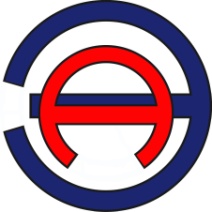 Общество с ограниченной ответственностью «ЭНЕРГОАУДИТ»Общество с ограниченной ответственностью «ЭНЕРГОАУДИТ»Общество с ограниченной ответственностью «ЭНЕРГОАУДИТ»Общество с ограниченной ответственностью «ЭНЕРГОАУДИТ»Общество с ограниченной ответственностью «ЭНЕРГОАУДИТ»Юридический/фактический адрес: 160011, г. Вологда, ул. Герцена, д. 56, оф. 202тел/факс: 8 (8172) 75-60-06, 733-874, 730-800адрес электронной почты: energoaudit35@list.ruЮридический/фактический адрес: 160011, г. Вологда, ул. Герцена, д. 56, оф. 202тел/факс: 8 (8172) 75-60-06, 733-874, 730-800адрес электронной почты: energoaudit35@list.ruЮридический/фактический адрес: 160011, г. Вологда, ул. Герцена, д. 56, оф. 202тел/факс: 8 (8172) 75-60-06, 733-874, 730-800адрес электронной почты: energoaudit35@list.ruЮридический/фактический адрес: 160011, г. Вологда, ул. Герцена, д. 56, оф. 202тел/факс: 8 (8172) 75-60-06, 733-874, 730-800адрес электронной почты: energoaudit35@list.ruЮридический/фактический адрес: 160011, г. Вологда, ул. Герцена, д. 56, оф. 202тел/факс: 8 (8172) 75-60-06, 733-874, 730-800адрес электронной почты: energoaudit35@list.ruСвидетельство саморегулируемой организации  СРО № 3525255903-25022013-Э0183Свидетельство саморегулируемой организации  СРО № 3525255903-25022013-Э0183Свидетельство саморегулируемой организации  СРО № 3525255903-25022013-Э0183Свидетельство саморегулируемой организации  СРО № 3525255903-25022013-Э0183Свидетельство саморегулируемой организации  СРО № 3525255903-25022013-Э0183Генеральный директор  ООО «ЭнергоАудит»Генеральный директор  ООО «ЭнергоАудит»Антонов С.А.Заказчик: Заказчик: Заказчик: Заказчик: Заказчик: Администрация Воздвиженского сельского поселенияАдминистрация Воздвиженского сельского поселенияАдминистрация Воздвиженского сельского поселенияАдминистрация Воздвиженского сельского поселенияАдминистрация Воздвиженского сельского поселенияЮридический адрес: 352405, Краснодарский край, Курганинский район, станица Воздвиженская, ул. Советская, 12Юридический адрес: 352405, Краснодарский край, Курганинский район, станица Воздвиженская, ул. Советская, 12Юридический адрес: 352405, Краснодарский край, Курганинский район, станица Воздвиженская, ул. Советская, 12Юридический адрес: 352405, Краснодарский край, Курганинский район, станица Воздвиженская, ул. Советская, 12Юридический адрес: 352405, Краснодарский край, Курганинский район, станица Воздвиженская, ул. Советская, 12Глава администрации ____________________________В. Н. ФедоринВ. Н. Федорин